Ф 02-01-82-03-2022Акт отбора проб водыот____________20___г.  1. Основание для отбора проб: _______________________________________________________________2. Наименование субъекта права  _____________________________________________________________3. Юридический адрес  _____________________________________________________________________4. Фактический адрес_______________________________________________________________________5. Наименование места (точки) отбора __________________________________________________________________________________________________________________________________________________6. Дата отбора  «___»_________20____г.  Время отбора __________ - _________  7. Методы консервации проб: ________________________________________________________________8. Требования к условиям окружающей среды, транспортировки, хранения соблюдены  да   нет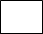 Особые условия, могущие оказать влияние на качество воды в источнике________________________________________________________________________________________________________________________________________________________________________________________________________________________________________________________________________________________________________________________________________________________________________________________________9. Наименование образца __________________________________________________________________11. Пробы отобраны в соответствии с ГОСТ 31861-2012 «Вода. Общие требования к отбору проб» ; ГОСТ 31942-2012 «Вода. Отбор проб для микробиологического анализа» 12. Цель отбора: _____________________________________________________________________________________________________________________________________________________________________13. Количество, объем образцов (ед. измерения) ________________________________________________14. Оборудование для отбора проб ____________________________________________________________15. Исследуемые показатели:Микробиологические показатели: 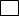 Физико-химические показатели: Показатели безопасности Прочие ___________________________________________________________________________________16. Дата доставки   «___»_________20___г.  Время доставки________ 17. Дополнительные сведения (отклонения, дополнения или исключения из метода и плана отбора образцов)____________________________________________________________________________Отбор проб (образцов) произвел: _______________________________________________________                                                                                                                                                                                    (должность, ФИО, подпись)